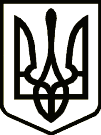 УкраїнаНОВГОРОД-СІВЕРСЬКА РАЙОННА РАДА ЧЕРНІГІВСЬКОЇ ОБЛАСТІРІШЕННЯ(тридцята (позачергова) сесія сьомого скликання)                                                                                      02 серпня 2019 року                                                                                    № 492м. Новгород-СіверськийПро затвердження розпорядження головирайонної ради від 02 липня 2019 року № 34«Про звільнення директора  Позаміського дитячого закладу оздоровлення та відпочинку«Десна» Новгород-Сіверської районної ради Чернігівської області Жорова А. А.»Керуючись пунктом 20 частини 1 статті 43 Закону України «Про місцеве самоврядування в Україні», районна рада вирішила:         		1. Затвердити розпорядження голови районної ради від 02 липня            2019  року  №34 «Про звільнення  директора  Позаміського дитячого закладу оздоровлення та відпочинку «Десна» Новгород-Сіверської районної ради Чернігівської області Жорова А. А.».	2. Контроль за виконанням рішення покласти на постійну комісію районної ради з питань бюджету та управління об’єктами комунальної власності району. Голова районної ради                                                              В. М. Кауфман Погоджено Начальник відділу з юридичних питаньта комунальної власності виконавчогоапарату Новгород-Сіверської районноїради Чернігівської області                                                           Т. В. Щепочкіна ПОЯСНЮВАЛЬНА ЗАПИСКАдо проекту рішення районної ради «Про затвердження розпорядження голови районної ради від  02 липня 2019 року №34 «Про звільнення  директора  Позаміського дитячого закладу оздоровлення та відпочинку «Десна» Новгород-Сіверської районної ради Чернігівської області Жорова А. А.»  	У зв’язку із закінченням першої зміни оздоровчої кампанії головою районної ради було видане розпорядження «Про звільнення директора  Позаміського дитячого закладу оздоровлення та відпочинку «Десна» Новгород-Сіверської районної ради Чернігівської області Жорова А. А.». Цим розпорядженням було звільнено Жорова А. А. з посади директора  Позаміського дитячого закладу оздоровлення та відпочинку «Десна» Новгород-Сіверської районної ради Чернігівської області, яке і потрібно затвердити на сесії.Голова Новгород-Сіверської районної ради Чернігівськоїобласті                                                                                      В. М. Кауфман